РОССИЙСКАЯ ФЕДЕРАЦИЯИРКУТСКАЯ ОБЛАСТЬНИЖНЕИЛИМСКИЙ МУНИЦИПАЛЬНЫЙ  РАЙОНАДМИНИСТРАЦИЯБЕРЕЗНЯКОВСКОГО СЕЛЬСКОГО ПОСЕЛЕНИЯПостановлениеот «   09  »  ноября  2015г. №    146__п. Березняки«Об утверждении административного регламента осуществления муниципального контроля  в области использования и охраны особо охраняемых природных территорий местного значения на территории Березняковского сельского поселения Нижнеилимского района»На основании с  Федеральным законом   ч.1 п.27 ст.14 от 06.10.2003 г.  N 131-ФЗ "Об общих принципах организации местного самоуправления в Российской Федерации», ст. 8 Устава Березняковского муниципального образования, в целях оптимизации, повышения качества проведения проверок при осуществлении муниципального контроля в области использования и охраны особо охраняемых природных территорий местного значения, в соответствии с Федеральным законом от 26.12.2008 N 294-ФЗ «О защите прав юридических лиц и индивидуальных предпринимателей при осуществлении государственного контроля (надзора) и муниципального контроля»ПОСТАНОВЛЯЮУтвердить административный регламент осуществления муниципального контроля в области использования и охраны особо охраняемых природных территорий местного значения на территории Березняковского сельского поселения Нижнеилимского района (Приложение).Опубликовать настоящее Постановление в Вестнике Березняковского муниципального образования и разместить на официальном сайте администрации Березняковского муниципального образования www.a-bsp.ruКонтроль за исполнением настоящего Постановления оставляю за собой.Глава Березняковскогосельского поселения                                                                 А.П.Ефимова Исполнитель: специалист по муниципальному имуществу Милютина А.А.60-2-10
Приложение
УТВЕРЖДЕНО
Постановлением главы Березняковского сельского поселения
от _09.11.2015 г.__ N __146__
АДМИНИСТРАТИВНЫЙ РЕГЛАМЕНТ
осуществления муниципального контроля в области использования и охраны особо охраняемых природных территорий местного значения на территории Березняковского сельского поселения Нижнеилимского района
I.Общие положения  1. Административный регламент исполнения администрацией Березняковского сельского поселения  (далее – администрация) функции по осуществлению муниципального контроля в области использования и охраны особо охраняемых природных территорий местного значения на территории Березняковского сельского поселения (в границах) Нижнеилимского района определяет сроки и последовательность административных процедур администрации в ходе проведения муниципального контроля.1. Нормативно-правовое регулирование муниципальной функцииМуниципальный контроль в области использования и охраны особо охраняемых природных территорий местного значения на территории Березняковского сельского поселения Нижнеилимского района осуществляется в соответствии с:       Кодексом Российской Федерации об административных правонарушениях;     Федеральным законом от 14.03.1995 № 33-ФЗ "Об особо охраняемых природных территориях";      Федеральным законом от 26 декабря 2008 года № 294-ФЗ "О защите прав юридических лиц и индивидуальных предпринимателей при осуществлении государственного контроля (надзора) и муниципального контроля";           Федеральным законом от 02.05.2006 № 59-ФЗ "О порядке рассмотрения обращений граждан Российской Федерации";      муниципальными правовыми актами;    настоящим административным регламентом.2. Исполнители муниципальной функции Исполнение функций по осуществлению муниципального контроля в области использования и охраны особо охраняемых природных территорий местного значения на территории Березняковского сельского поселения Нижнеилимского района осуществляет администрация Березняковского сельского поселения во взаимодействии с органами Прокуратуры Нижнеилимского района. Процедура взаимодействия определяется в порядке, установленном действующим законодательством.     3. Результата оказания муниципальной услуги Конечным результатом исполнения муниципальной функции является выявление (отсутствие) факта нарушения  законодательства в области использования и охраны особо охраняемых природных территорий  местного значения на территории Березняковского сельского поселения Нижнеилимского района.   Исполнение муниципальной функции заканчивается составлением акта проверки, в котором отражаются результаты проведенной проверки, в том числе выявленные нарушения законодательства в области использования и охраны особо охраняемых природных территорий  местного значения на территории Березняковского сельского поселения Нижнеилимского района, об их характере и лицах, на которых возлагается ответственность за совершение этих нарушений.Получателями результата исполнения муниципальной функции являются органы муниципальной власти, а также юридические лица и индивидуальные предприниматели (по тексту настоящего Регламента - "Субъекты проверки"), также совместно именуемые по тексту настоящего Регламента "Получатели".     От лица субъектов проверки имеют право выступать при осуществлении проверки следующие лица:     - руководители юридического лица;     - уполномоченный представитель юридического лица с распоряжением или приказом руководителя;     - индивидуальный предприниматель;     - уполномоченный представитель индивидуального предпринимателя.     Требования к документам, подтверждающим правовой статус представителя субъекта проверки, установлены пунктом 2.1.12 настоящего Регламента.II. Требования к порядку исполнения муниципальной функции по осуществлению муниципального контроля в области использования и охраны особо охраняемых природных территорий местного значения на территории Березняковского сельского поселения Нижнеилимского района1. Информация о порядке исполнения муниципального контроля по осуществлению муниципального контроля в области использования и охраны особо охраняемых природных территорий местного значения на территории Березняковского сельского поселения Нижнеилимского районаИнформация о порядке исполнения муниципальной функции представляется посредством размещения ее в средствах массовой информации, по телефону, электронной почте или непосредственно в администрации Березняковского сельского поселения. Сведения о местонахождении, номер телефона администрации: 665696, Нижнеилимский район, Иркутская область, поселок Березняки, улица Янгеля, дом 25, телефон 8(395)666-02-10Электронный адрес администрации Березняковского сельского поселения: a-bsp@yandex.ru. Официальный сайт администрации: www.a-bsp.ru.График работы: с 9-00 до 17-00;Не приемные дни: четверг, среда.Обеденный перерыв: 13.00 – 14.00;Суббота и воскресенье являются выходными днями.Основными требованиями к информированию о порядке исполнения муниципальной функции являются:   достоверность предоставляемой информации;   четкость в изложении информации;   полнота информирования;   удобство и доступность получения информации При ответе на телефонные звонки  и устные обращении муниципальные работники-специалисты администрации подробно и в вежливой (корректной) форме информируют обратившихся по интересующим их вопросам. Ответ на телефонный звонок должен начинаться с информации о наименовании органа, в который позвонил гражданин, фамилии, имени, отчества и должности муниципального служащего, принявшего телефонный звонок. Муниципальная функция оказывается бесплатно.III. Административные процедурыМуниципальная функция осуществляется в следующей последовательности:- принятие решения о проведении проверок;- подготовка к проверке;- осуществление проверки;- подготовка акта по результатам проведенной проверки, ознакомление с ним субъекта - проверки;- принятие предусмотренных законодательством мер при выявлении нарушений в деятельности субъекта проверки.Блок – схема последовательности административных процедур осуществления муниципального контроля представлена в Приложении № 1 к Административному регламенту.3.1. Принятие решения о проведении проверкиОснованием для начала действия исполнения муниципальной функции является:- утвержденный на соответствующий год план проверок со сроком проведения проверки соответствующего субъекта проверок;- наличие оснований для проведения внеплановой проверки.В срок до 1 сентября года, предшествующего году проведения плановых проверок, специалист администрации уполномоченный на проведение проверки направляет проект ежегодного плана проведения плановых проверок в прокуратуру  Нижнеилимского района.Администрация Березняковского сельского поселения  рассматривает предложения Прокуратуры  Нижнеилимского района и по итогам их рассмотрения направляет в Прокуратуру  Нижнеилимского района в срок до 1 ноября года, предшествующего году проведения плановых проверок, утвержденные ежегодные планы проведения плановых проверок.При наличии специалист администрации Березняковского сельского поселения, ответственный за подготовку проекта распоряжения главы Березняковского сельского поселения о проведении проверки: собирает все имеющиеся в органе муниципального контроля материалы в отношении субъекта проверки, в том числе статистические и имеющиеся формы отчетности, характеризующие состояние деятельности субъекта проверки, акты по результатам предыдущих проверок, результаты устранения выявленных нарушений, иные материалы.Максимальный срок выполнения действия составляет один день.Специалист администрации, уполномоченный на проведение проверки готовит по результатам обобщения и анализа имеющихся документов, проект распоряжения о проведении проверки субъекта проверки по форме, согласно Приложения № 2 к настоящему административному регламенту.В распоряжении администрации  о проведении проверки указываются:- номер и дата;- наименование органа муниципального контроля;- фамилия, имя, отчество и должность лица (лиц), уполномоченных на проведение проверки;- наименование юридического лица или фамилия, имя, отчество индивидуального предпринимателя, в отношении которого проводится проверка;-  цели, задачи и предмет проводимой проверки;- правовые основания проведения проверки, в том числе нормативные правовые акты, обязательные требования которых подлежат проверке;- дата начала и окончания проверки.     Специалист администрации, уполномоченный на проведение проверки передает в порядке делопроизводства (с учетом установленной процедуры согласования) подготовленный проект распоряжения о проведении проверки руководителю органа муниципального контроля.     Максимальный срок выполнения действия составляет 3 рабочих дня с момента окончания анализа документов.3.2. Подготовка к проверке;     Основанием для начала действия исполнения административной процедуры является:- распоряжение главы Березняковского сельского поселения  о проведении проверки.     При проведении проверки комиссией, председатель комиссии информирует членов комиссии о целях, основных задачах проверки, порядке и сроках ее проведения, проводит инструктаж членов комиссии.     Подготовку к проверке осуществляет специалист администрации, уполномоченный на проведение проверки.     Специалист администрации, уполномоченный на проведение проверки на основе имеющихся в органе муниципального контроля документов (информации), касающихся субъекта проверки:- анализирует статистические и иные имеющиеся формы отчетности, характеризующиеся состояние деятельности субъекта проверки, акты по результатам предыдущих проверок, результаты устранения выявленных нарушений, иные материалы;- уточняет вопросы, подлежащие проверке;- составляет план проведения проверки.     Максимальный срок выполнения действия составляет три рабочих дня.3.3. Осуществление проверки     Основанием для начала действия исполнения административной процедуры является проведение мероприятий по уведомлению о проведении проверки и сроки проверки.     О проведении плановой проверки субъект проверки уведомляется органом муниципального контроля не позднее чем в течение трех рабочих дней до начала ее проведения посредством направления копии распоряжения главы Березняковского сельского поселения о начале проведения плановой проверки заказным почтовым отправлением с уведомлением о вручении или иным доступным способом.     О проведении внеплановой проверки, за исключением внеплановой выездной проверки, основания проведения которой, указаны в пункте 2 части 2 статьи 10 Федерального закона от 26 декабря 2008 года № 294 - ФЗ «О защите прав юридических лиц и индивидуальных предпринимателей при осуществлении государственного контроля (надзора) и муниципального контроля», субъект проверки уведомляется органом муниципального контроля не менее чем за двадцать четыре часа до начала ее проведения любым доступным способом.     Максимальный срок проведения каждой из указанных проверок составляет двадцать рабочих дней.     В отношении одного субъекта малого предпринимательства общий срок проведения плановой выездной проверки не может превышать пятьдесят часов для малого предприятия и пятнадцать часов для микропредприятий в год.     В исключительных случаях, связанных с необходимостью проведения сложных и (или) длительных исследований, испытаний, специальных экспертиз и расследований на основании мотивированных предложений должностных лиц органа муниципального контроля, проводящих выездную плановую проверку, срок проведения выездной плановой проверки может быть продлен руководителем такого органа, но не более чем на двадцать дней, в отношении малых предприятий, микропредприятий не более чем на пятнадцать часов. 3.3.1. Организация проведения документарной проверки.Документарная проверка проводится по месту нахождения органа муниципального контроля.     В процессе проведения документарной проверки специалистом администрации, уполномоченным на проведение проверки, в первую очередь рассматриваются документы субъекта проверки, имеющиеся в распоряжении органа муниципального контроля.     Если достоверность сведений, содержащихся в документах, имеющихся в распоряжении органа муниципального контроля, вызывает обоснованные сомнения либо эти сведения не позволяют оценить исполнение субъектом проверки требований, установленных муниципальными правовыми актами, орган муниципального контроля направляют в адрес субъекта проверки мотивированный запрос с требованием представить иные необходимые  для рассмотрения в ходе проведения документарной проверки документы. К  запросу прилагается заверенная печатью копия распоряжения главы Березняковского сельского поселения  о проведении документарной проверки.      Максимальный срок представления документов субъектом проверки составляет 10 рабочих дней со дня получения мотивированного запроса.     Если в ходе документарной проверки выявлены ошибки и (или) противоречия в представленных субъектом проверки документах либо несоответствие сведений, содержащихся в этих документах, сведениям, содержащимся в имеющихся  у органа муниципального контроля документах и (или) полученным в ходе муниципального контроля, информация об этом направляется субъекту проверки с требованием представить необходимые пояснения в письменной форме.     Максимальный срок представления пояснения субъектам проверки составляет 10 рабочих дней со дня получения мотивированного требования.     Если после рассмотрения представленных пояснений и документов либо при отсутствии пояснений должностное лицо органа  муниципального контроля установит признаки нарушений требований, установленных муниципальными правовыми актами, орган муниципального контроля вправе провести выездную проверку.3.3.2. Организация выездной проверки.Выездная проверка проводится по месту нахождения субъекта проверки – юридического лица, месту осуществления деятельности субъекта проверки – индивидуального предпринимателя и (или) по месту фактического осуществления их деятельности.     Специалист  администрации (председатель комиссии):- предъявляет служебное удостоверение органа муниципального контроля;- знакомит руководителя субъекта проверки (иное уполномоченное им лицо) с распоряжением главы Березняковского сельского поселения  о назначении выездной проверки с полномочиями проводящих выездную проверку лиц, а также с целями, задачами, основаниями проведения выездной проверки, видами и объемом мероприятий по контролю, составом экспертов, представителями экспертных организаций, привлекаемых к выездной проверке, со сроками и условиями ее проведения;- знакомит руководителя субъекта проверки (иное уполномоченное им лицо) с правами и обязанностями проверяемого;- совместно с руководителем субъекта проверки (иным уполномоченным им лицом) определяет лиц, с которыми будет проводиться взаимодействие в ходе проведения проверки.     Срок проведения выездной проверки не может превышать 20 рабочих дней.     Специалист  администрации в ходе проведения проверки вправе в пределах, определенных предметом и задачами проверки:- входить в здания и другие служебные помещения субъекта проверки (включая филиалы), при необходимости – в сопровождении специально выделенных работников субъекта проверки и (или) работников иных организаций, осуществляющих на основании договоров, контроль за соблюдением пропускного режима или охрану субъекта проверки (его филиала);- пользоваться собственными необходимыми для проведения проверки техническими средствами, в том числе компьютерами, дискетами и иными электронными носителями информации, калькуляторами, копировальными аппаратами, сканерами, телефонами (в том числе сотовой связи) (далее – организационно - технические средства), вносить в помещения субъекта проверки (его филиала) и выносить из них организационно – технические средства, принадлежащие органу муниципального контроля;- запрашивать и получать от руководителя и работников субъекта проверки все необходимые для достижения целей проверки документы (информацию) за проверяемый период, а также требовать письменные или устные пояснения от руководителя и работников субъекта проверки по вопросам, возникающим в ходе проверки;- осуществлять копирование документов и выносить подготовленные копии за пределы места нахождения и (или) ведения деятельности субъекта проверки для приобщения к материалам проверки.3.4. Подготовка акта по результатам проведенной проверки, ознакомление с ним субъекта - проверки Основанием для начала действия исполнения муниципальной функции является:- оформление  акта проверки, ознакомление с актом субъекта проверки.     По результатам проверки специалистом, проводившим проверку (председателем комиссии), составляется акт по форме согласно Приложения № 3 к настоящему административному регламенту.     Акт проверки оформляется на бумажном носителе в двух экземплярах.     Акт проверки состоит из вводной и основной частей.В водной части акта проверки указываются:- дата, время и место составления акта проверки;- наименование органа муниципального контроля, проводившего проверку;- дата и номер распоряжения Администрации сельского поселения, на основании которого проводилась проверка;- фамилии, имена, отчества и должности должностного лица или должностных лиц, проводивших проверку (членов комиссии, с обязательным указанием председателя комиссии);- наименование проверяемого субъекта проверки - юридического лица или фамилия, имя и отчество индивидуального предпринимателя, а также фамилия, имя, отчество и должность руководителя, иного должностного лица, уполномоченного представителя индивидуального предпринимателя, присутствовавших при проведении проверки;- дата, время, продолжительность и место проведения проверки.Основная часть акта проверки содержит:- сведения о результатах проверки, в том числе о выявленных нарушениях требований, установленных муниципальными правовыми актами, об их характере и о лицах, допустивших указанные нарушения;- сведения об ознакомлении или отказе в ознакомлении с актом проверки руководителя, иного должностного лица или уполномоченного представителя юридического лица, индивидуального предпринимателя, его уполномоченного представителя, присутствовавших при проведении проверки, о наличии их подписей или об отказе от совершения подписи, а также сведения о внесении в журнал учета проверок записи о проведенной проверки либо о невозможности внесения такой записи в связи с отсутствием у юридического лица, индивидуального предпринимателя указанного журнала;- подписи должностного лица или должностных лиц, проводивших проверку.     К акту проверки прилагаются документы или их копии, связанные с проверкой, в том числе акты о противодействии проведению проверки (если они составлялись), объяснения должностных лиц и работников субъекта проверки, на которых возлагается ответственность за установленные нарушения.     Акт проверки оформляется непосредственно после её завершения в 2х экземплярах.     Один экземпляр акта проверки с копиями приложений вручается руководителю, иному должностному лицу или уполномоченному представителю юридического лица, индивидуальному предпринимателю, его уполномоченному представителю под расписку об ознакомлении  либо об отказе в ознакомлении с актом проверки. В случае отсутствия руководителя, иного должностного лица, или уполномоченного представителя юридического лица, индивидуального предпринимателя, его уполномоченного представителя, а также в случае отказа проверяемого лица дать расписку об ознакомлении либо об отказе в ознакомлении с актом проверки акт направляется  заказным почтовым отправлением с уведомлением о вручении, которое приобщается к экземпляру акта проверки, хранящемуся в деле органа муниципального контроля.     Максимальный срок для направления акта проверки два рабочих дня с даты его составления.     Субъект проверки в случае несогласия с фактами, выводами, предложениями, изложенными в акте проверки, либо с выданным предписанием об устранении выявленных нарушений вправе представить в Администрацию сельского поселения   в письменной форме возражения в отношении акта проверки  и (или) выданного предписания об устранении выявленных нарушений в целом или его отдельных положений. При этом субъект проверки вправе приложить к таким возражениям документы, подтверждающие обоснованность таких возражений, или их заверенные копии либо в согласованный срок предать их в орган муниципального контроля.3.5. Принятие предусмотренных законодательством мерпри выявлении нарушений в деятельности субъекта проверки.     Основанием для начала действия исполнения административной процедуры является принятие мер по результатам проведенной проверки, предусмотренного законодательством.     Последовательность административных действий по принятию по результатам проведенных проверок мер, предусмотренных законодательством, включает в себя:- выдача предписаний юридическому лицу, индивидуальному предпринимателю об устранении выявленных нарушений с указанием сроков их устранения и (или) о проведении мероприятий по предотвращению причинения вреда жизни, здоровью людей, вреда животным, растениям окружающей среде безопасности государства, имуществу физических и юридических лиц, государственному или муниципальному имуществу, предупреждению возникновения чрезвычайных ситуаций природного и техногенного характера, а также других мероприятий, предусмотренных федеральным законодательством.  - принятие мер, предусмотренных законодательством Российской Федерации, по привлечению лиц, допустивших нарушения, к ответственности, включает в себя передачу материалов по подведомственности для решения вопроса о рассмотрении материалов в рамках производства по делам об административных правонарушениях или уголовным преступлениям.     Специалист администрации ответственный за проведение проверки готовит докладную записку с предложениями о принятии мер по результатам проверки  и передает их в порядке делопроизводства (с учетом установленного порядка согласования) с приложением документов, на основании которых они были подготовлены (акта проверки, а также иных документов, имеющихся в деле по проверке, в том числе документов и пояснений, представленных субъектом проверки) главе Березняковского сельского поселения.    На основании подготовленных предложений глава Березняковского сельского поселения  принимает решение о мерах по результатам проверки.     Решение о мерах по результатам проверки с приложенными материалами возвращается в порядке делопроизводства лицу, проводившему проверку (председателю комиссии), для организации работы по его реализации.     Председатель комиссии принимает следующие меры по устранению выявленных нарушений, их предупреждению:Вынесение предписания.     По результатам проведенной проверки к субъектам проверки на основаниях и в порядке, предусмотренных законодательством Российской Федерации, уполномоченными должностными лицами органа муниципального контроля выносится предписание.     Специалист администрации готовит проект предписания в двух экземплярах.     В предписании указываются:- дата вынесения предписания;- наименование и место нахождения, а также сведения о государственной регистрации субъекта проверки, которому адресовано предписание;- ссылка на акт проверки, по результатам рассмотрения которого принято решение о вынесении предписания;- содержание нарушения, включая ссылки на муниципальные правовые акты, требования которых были нарушены;- сроки устранения нарушения;- способы извещения и подтверждения устранения нарушений;- фамилия, имя, отчество, должность лица органа муниципального контроля, составившего предписание.     Предписание может также содержать указание на необходимость устранения причин и условий, способствующих совершению нарушений, а также на необходимость принятия мер, направленных на профилактику совершения нарушений в деятельности субъекта проверки.     Предписание представляется  на подпись главе Березняковского сельского поселения.     Максимальный срок выполнения действий два рабочих дня.     Предписание направляется заказным почтовым отправлением с уведомлением о вручении или вручается лично под расписку руководителю субъекта проверки (иному уполномоченному им лицу).     Максимальный срок для направления предписания два рабочих дня с момента его подписания.     Специалист администрации, уполномоченный на проведение проверки  (председатель комиссии), рассматривает представленные  субъектом проверки материалы об устранении нарушений  и в случае не устранения нарушений может установить необходимость проведения внеплановой проверки.     Максимальный срок рассмотрения документов три рабочих дня с момента их поступления.     Продление сроков устранения нарушений возможно при наличии ходатайства субъекта проверки с изложением причин, не позволивших устранить нарушения в установленные  сроки, и подтверждением принятых к устранению мер.     Передача материалов по подведомственности, в том числе для решения вопроса о рассмотрении материалов в рамках производства по делам об административных правонарушениях или уголовным преступлениям.     Основанием для начала административных процедур по передаче материалов в правоохранительные органы, для решения вопроса о привлечении к уголовной ответственности является обнаружение в ходе проверки в действиях должностных лиц субъекта проверки признаков уголовно наказуемого деяния.     Основанием для начала административных процедур по передаче материалов проверки для решения вопроса о рассмотрении материалов в рамках производства по делам об административных правонарушениях является обнаружение в действиях субъекта проверки признаков состава административного правонарушения, возбуждение административного производства по которому отнесено к компетенции другого органа.     Специалист администрации, установивший в ходе проверки факт нарушения, отнесенного к компетенции другого органа, подготавливает материалы и иную сопроводительную документацию для передачи в соответствии с компетенцией.     Подготовленные документы направляются на рассмотрение главе Березняковского сельского поселения.     Максимальный срок рассмотрения и подписания подготовленных документов составляет два рабочих дня.     Специалист  администрации обеспечивает направление документов проверки и иной сопроводительной документации в соответствующий орган для возбуждения административного или уголовного производства.                                                                                                                  3.6.Перечень оснований, необходимых для приостановления муниципальной функции        Муниципальная функция приостанавливается в случае, если в заявлении (обращении) содержится неполная информация о фактах нарушения законодательства в области использования и охраны особо охраняемых природных территорий местного значения на территории Березняковского сельского поселения Нижнеилимского районаIV. Порядок и формы контроля за исполнениеммуниципальной  функцииТекущий контроль за соблюдением и исполнением ответственными должностными лицами положений настоящего регламента и иных нормативных правовых актов, устанавливающих требования к исполнению муниципальной функции, осуществляется главой Березняковского сельского поселения.Муниципальный служащий администрации, в должностные обязанности которых входит исполнение настоящего административного регламента, несут предусмотренную законодательством ответственность за неисполнение или ненадлежащее исполнение муниципальной функции  по осуществлению муниципального контроля в области использования и охраны особо охраняемых природных территорий местного значения на территории Березняковского сельского поселения Нижнеилимского района.Проверки могут быть плановыми  и внеплановыми. Плановая проверка проводится по распоряжению главы Березняковского сельского поселения, внеплановая — в случае поступления жалобы. V. Порядок обжалования действий (бездействия) и решений,осуществляемых (принимаемых) в ходе исполнениямуниципальной  функцииЗаявитель (его представитель) вправе обратиться с жалобой на действия (бездействия) администрации (должностных лиц администрации), принятые в ходе исполнения муниципальной функции, решение нарушающие его права и свободы, к вышестоящему должностному лицу или непосредственно в суд.Рассмотрение жалоб заявителей осуществляется в соответствии с требованиями, установленными Федеральным законом от 02 мая . № 59-ФЗ «О порядке рассмотрения обращений граждан Российской Федерации».При получении письменной жалобы, в которой содержатся нецензурные либо оскорбительные выражения, угрозы жизни, здоровью и имуществу должностного лица администрации, а также членов его семьи, подобная жалоба может быть оставлена без ответа по существу, при этом гражданину, направившему жалобу, сообщается о недопустимости злоупотребления правом.В случае если, текст письменного заявления не поддается прочтению, ответ на заявление не подлежит направлению на рассмотрение в орган местного самоуправления или должностному лицу в соответствии с их компетенцией, о чем сообщается гражданину, направившему жалобу, если его фамилия и почтовый адрес поддаются прочтению.В случае если,  обжалуются действия по поводу которых гражданину ранее многократно давались письменные ответы по существу, в связи с ранее направляемыми обращениями, и при этом вновь поступившая жалоба не содержит новых доводов или обстоятельств, глава Березняковского сельского поселения вправе принять решение о безосновательности очередного обращения и прекращении переписки с гражданином по данному вопросу при условии, что указанное обращение и ранее направляемые обращения направлялись в администрацию на имя главы Березняковского сельского поселения. О данном решении уведомляется гражданин, направивший обращение.В случае если, ответ по существу жалобы не может быть предоставлен  без разглашения сведений, составляющих государственную или иную охраняемую федеральным законом тайну, гражданину или юридическому лицу, направившему обращение, сообщается о невозможности дать ответ по существу жалобы в связи с недопустимостью разглашения указанных сведений.Блок-схемаАдминистративного регламента проведения проверок приосуществлении муниципального контроля в области использования и охраны особо охраняемых природных территорий местного значения на территории Березняковского сельского поселения Нижнеилимского района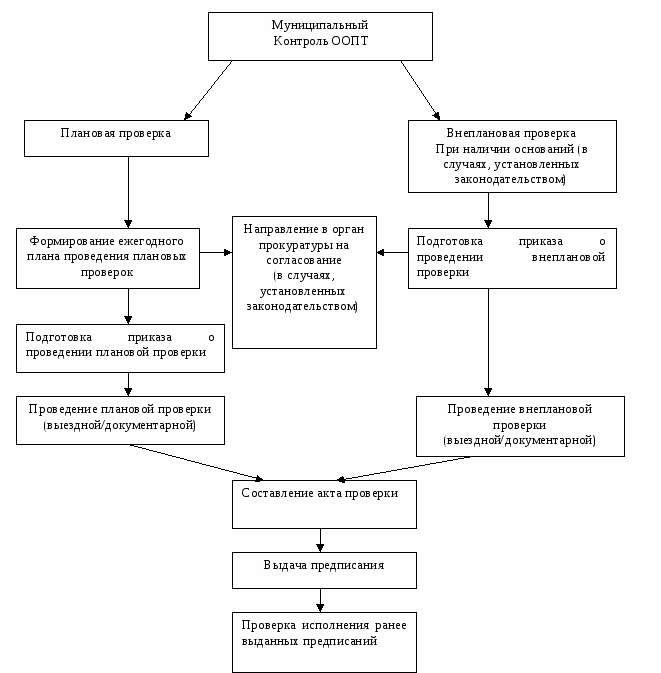 Приложение № 2к административному регламенту______________________________________________________________________________________________________________________________________________
(наименование органа муниципального контроля)РАСПОРЯЖЕНИЕ (ПРИКАЗ)
органа муниципального контроля
о проведении __________________________________________________ проверки
(плановой/внеплановой, документарной/выездной)
юридического лица, индивидуального предпринимателя
от «______» ____________ 20__ г. N _____1. Провести проверку в отношении __________________________________ 
______________________________________________________________________(наименование юридического лица, фамилия, имя, отчество (последнее - при наличии) 
индивидуального предпринимателя)2. Место нахождения: ______________________________________________
_______________________________________________________________________(юридического лица (их филиалов, представительств, обособленных структурных подразделений) 
или место жительства индивидуального предпринимателя и место (-а) фактического осуществления им деятельности)3. Назначить лицом (-ми), уполномоченным (-ми) на проведение проверки: ______________________________________________________________________
______________________________________________________________________(фамилия, имя, отчество (последнее - при наличии), должность должностного
лица (должностных лиц), уполномоченного (-ых) на проведение проверки)
4. Привлечь к проведению проверки в качестве экспертов, представителей экспертных организаций следующих лиц: _______________________________________________________________________________________________________
______________________________________________________________________(фамилия, имя, отчество (последнее - при наличии), должности привлекаемых к проведению 
проверки экспертов и (или)наименование экспертной организации с указанием реквизитов свидетельства об аккредитации и 
наименования органа по аккредитации, выдавшего свидетельство об аккредитации)5. Установить, что:
настоящая проверка проводится с целью: ______________________________
_______________________________________________________________________
_______________________________________________________________________При установлении целей проводимой проверки указывается следующая информация:а) в случае проведения плановой проверки:
ссылка на утвержденный ежегодный план проведения плановых проверок;
б) в случае проведения внеплановой выездной проверки:
реквизиты ранее выданного проверяемому лицу предписания об устранении
выявленного нарушения, срок для исполнения которого истек;реквизиты обращений и заявлений граждан, юридических лиц, индивидуальных предпринимателей, поступивших в органы государственного контроля (надзора), органы муниципального контроля;
реквизиты приказа (распоряжения) руководителя органа государственного контроля (надзора), изданного в соответствии с поручениями Президента Российской Федерации, Правительства Российской Федерации;
реквизиты требования прокурора о проведении внеплановой проверки в рамках надзора за исполнением законов и реквизиты прилагаемых к требованию материалов и обращений;
в) в случае проведения внеплановой выездной проверки, которая подлежит согласованию органами прокуратуры, но в целях принятия неотложных мер должна быть проведена незамедлительно в связи с причинением вреда либо нарушением проверяемых требований, если такое причинение вреда либо нарушение требований обнаружено непосредственно в момент его совершения:
реквизиты прилагаемой копии документа (рапорта, докладной записки и другие), представленного должностным лицом, обнаружившим нарушение;задачами настоящей проверки являются: ______________________________
_______________________________________________________________________
6. Предметом настоящей проверки является (отметить нужное):соблюдение обязательных требований или требований, установленных муниципальными правовыми актами;
соответствие сведений, содержащихся в уведомлении о начале осуществления отдельных видов предпринимательской деятельности, обязательным требованиям;
выполнение предписаний органов государственного контроля (надзора), органов муниципального контроля;проведение мероприятий:по предотвращению причинения вреда жизни, здоровью граждан, вреда животным, растениям, окружающей среде;
по предупреждению возникновения чрезвычайных ситуаций природного и техногенного характера;по обеспечению безопасности государства;
по ликвидации последствий причинения такого вреда.
7. Срок проведения проверки: _______________________________________
К проведению проверки приступить с «__» ____________ 20__ г.
Проверку окончить не позднее «__» ____________ 20__ г.
8. Правовые основания проведения проверки: __________________________
_______________________________________________________________________(ссылка на положение нормативного правового акта, 
в соответствии с которым осуществляется проверка; ссылка на положения 
(нормативных) правовых актов, устанавливающих требования, 
которые являются предметом проверки)_______________________________________________________________________9. В процессе проверки провести следующие мероприятия по контролю, необходимые для достижения целей и задач проведения проверки: _______________
_______________________________________________________________________
10. Перечень административных регламентов по осуществлению государственного контроля (надзора), 
осуществлению муниципального контроля (при их наличии): ______________________________________________________________(с указанием наименований, номеров и дат их принятия)______________________________________________________________________________________________________________________________________________11. Перечень документов, представление которых юридическим лицом, индивидуальным предпринимателем необходимо для достижения целей и задач проведения проверки: ______________________________________________________
______________________________________________________________________________________________________________________________________________

_________________________________________ _________________________
(должность, фамилия, инициалы руководителя, заместителя (подпись, заверенная печатью)руководителя органа муниципального контроля, издавшего 
распоряжение или приказ о проведении проверки)
______________________________________________________________________(фамилия, имя, отчество (последнее - при наличии) и должность должностного лица, непосредственно 
подготовившего проект распоряжения (приказа), контактный телефон, электронный адрес (при наличии)______________________________________________________________________Приложение № 3к административному регламенту__________________________________________________________
(наименование органа муниципального контроля)
_______________________ «__» _____________ 20__ г.
(место составления акта) (дата составления акта)
__________________________
(время составления акта)АКТ ПРОВЕРКИ
органом муниципального контроля юридического лица,
индивидуального предпринимателя
N __________По адресу/адресам: ________________________________________________(место проведения проверки)На основании: ____________________________________________________
______________________________________________________________________
______________________________________________________________________(вид документа с указанием реквизитов (номер, дата))
была проведена ____________________________________ проверка в отношении: 
(плановая/внеплановая, документарная/выездная)______________________________________________________________________(наименование юридического лица, фамилия, имя, отчество (последнее - при наличии)______________________________________________________________________
индивидуального предпринимателя)
Дата и время проведения проверки:
«__» ___ 20__ г. с __ час. __ мин. до __ час. __ мин. Продолжительность ________
«__» ___ 20__ г. с __ час. __ мин. до __ час. __ мин. Продолжительность ________(заполняется в случае проведения проверок филиалов, представительств, обособленных структурных 
подразделений юридического лица или при осуществлении деятельности 
индивидуального предпринимателя по нескольким адресам)Общая продолжительность проверки: ________________________________
______________________________________________________________________
(рабочих дней/часов)
Акт составлен: ____________________________________________________ 
(наименование органа муниципального контроля)____________________________________________________________________________________________________________________________________________
С копией распоряжения/приказа о проведении проверки ознакомлен(-ы): __
______________________________________________________________________
(заполняется при проведении выездной проверки)____________________________________________________________________________________________________________________________________________(фамилии, инициалы, подпись, дата, время)Дата и номер решения прокурора (его заместителя) о согласовании проведения проверки: ________________________________________________________(заполняется в случае необходимости согласования проверки с органами прокуратуры)Лицо(-а), проводившее(-ие) проверку: ________________________________
______________________________________________________________________
______________________________________________________________________
______________________________________________________________________
______________________________________________________________________(фамилия, имя, отчество (последнее - при наличии), должность должностного лица (должностных лиц), 
проводившего (-их) проверку; в случае привлечения к участию в проверке экспертов, экспертных организаций 
указываются фамилии, имена, отчества (последнее - при наличии), должности экспертов и/или наименования 
экспертных организаций с указанием реквизитов свидетельства об аккредитации 
и наименование органа по аккредитации, выдавшего свидетельство)При проведении проверки присутствовали: ___________________________ 
________________________________________________________________________________________________________________________
__________________________________________________________________________________________(фамилия, имя, отчество (последнее - при наличии), должность руководителя, иного должностного лица
(должностных лиц) или уполномоченного представителя юридического лица, уполномоченного представителя 
индивидуального предпринимателя, уполномоченного представителя саморегулируемой организации 
(в случае проведения проверки члена саморегулируемой организации), присутствовавших 
при проведении мероприятий по проверке)В ходе проведения проверки:выявлены нарушения обязательных требований или требований, установленных муниципальными
правовыми актами (с указанием положений (нормативных) правовых актов): ___________________________________________________
____________________________________________________________________________________________________________________________________________
______________________________________________________________________
______________________________________________________________________(с указанием характера нарушений; лиц, допустивших нарушения) выявлены несоответствия сведений, содержащихся в уведомлении о начале осуществления отдельных видов предпринимательской деятельности, обязательным требованиям (с указанием положений (нормативных) правовых актов): ______________________________________________________________________________
_________________________________________________________________________
________________________________________________________________________
______________________________________________________________выявлены факты невыполнения предписаний органов государственного контроля (надзора), органов муниципального контроля (с указанием реквизитов выданных предписаний): _________________________________________________________________________________________________________________________
_______________________________________________________________________
__________________________________________________________________
нарушений не выявлено ____________________________________________
Запись в Журнал учета проверок юридического лица, индивидуального предпринимателя, проводимых органами государственного контроля (надзора), органами муниципального контроля внесена (заполняется при проведении выездной проверки):Журнал учета проверок юридического лица, индивидуального предпринимателя, проводимых органами государственного контроля (надзора), органами муниципального контроля, отсутствует (заполняется при проведении выездной проверки):Прилагаемые документы:___________________________________________ 
__________________________________________________________________
__________________________________________________________________________

Подписи лиц, проводивших проверку: _______________________________
_______________________________
С актом проверки ознакомлен (-а), копию акта со всеми приложениями получил (-а) _____________________________________________________________
______________________________________________________________________
(фамилия, имя, отчество (последнее - при наличии), должность руководителя, иного должностного лица или 
уполномоченного представителя юридического лица, индивидуального предпринимателя,
его уполномоченного представителя)___________________________ «__» ______________ 20__ г.
(подпись)

Пометка об отказе ознакомления с актом проверки: __________________(подпись уполномоченного 
должностного лица (лиц), 
проводившего(-их) проверку)__________________________________________________________
(наименование органа муниципального контроля)
_______________________ «__» _____________ 20__ г.
(место составления акта) (дата составления акта)
__________________________
(время составления акта)АКТ ПРОВЕРКИ
органом муниципального контроля соблюдения физическими лицами,
не являющимимся индивидуальными предпринимателями, требований
федеральных законов, законов Новосибирской области, муниципальных
правовых актов города Новосибирска по вопросам сохранности
автомобильных дорог местного значения
N __________По адресу/адресам: ________________________________________________(место проведения проверки)На основании: ____________________________________________________(вид документа с указанием реквизитов (номер, дата))______________________________________________________________________была проведена ____________________________________ проверка в отношении: (плановая/внеплановая, документарная/выездная)
______________________________________________________________________
(Ф. И. О.)
Дата и время проведения проверки:
«__» ___ 20__ г. с __ час. __ мин. до __ час. __ мин. Продолжительность ________

Общая продолжительность проверки: ________________________________
______________________________________________________________________
(рабочих дней/часов)
Акт составлен: ____________________________________________________
(наименование органа муниципального контроля)С копией распоряжения/приказа о проведении проверки ознакомлен (-ы):
______________________________________________________________________
(заполняется при выездной проверке; фамилии, инициалы, подпись, дата, время)Лицо(-а), проводившее(-ие) проверку: ________________________________
______________________________________________________________________(фамилия, имя, отчество (последнее - при наличии), должность должностного лица (должностных лиц), 
проводившего(-их) проверку; в случае привлечения к участию в проверке экспертов, экспертных организаций 
указываются фамилии, имена, отчества (последнее - при наличии), должности экспертов и/или наименования 
экспертных организаций с указанием реквизитов свидетельства об аккредитации 
и наименование органа по аккредитации, выдавшего свидетельство)При проведении проверки присутствовали: ___________________________ 
______________________________________________________________________(фамилия, имя, отчество (последнее - при наличии) лиц, присутствовавших 
при проведении мероприятий по проверке)В ходе проведения проверки:выявлены нарушения обязательных требований или требований, установленных муниципальными правовыми актами (с указанием положений (нормативных) правовых актов): ___________________________________________________
____________________________________________________________________________________________________________________________________________
(с указанием характера нарушений; лиц, допустивших нарушения)выявлены факты невыполнения предписаний органов государственного контроля (надзора), органов муниципального контроля (с указанием реквизитов выданных предписаний): ____________________________________________________________________________________________________________________________________________________________________________________________
нарушений не выявлено ____________________________________________

Прилагаемые документы: __________________________________________ ____________________________________________________________________________________________________________________________________________

Подписи лиц, проводивших проверку: _______________________________
_______________________________
С актом проверки ознакомлен(-а), копию акта со всеми приложениями получил (-а): _____________________________________________________________
______________________________________________________________________
(фамилия, имя, отчество (последнее - при наличии)___________________________ «__» ______________ 20__ г.
(подпись)

Пометка об отказе ознакомления с актом проверки: _____________________(подпись уполномоченного 
должностного лица (лиц), 
проводившего(-их) проверку)Приложение № 1к административному регламенту(подпись проверяющего)(подпись уполномоченного представителя юридического лица, индивидуального предпринимателя, его 
уполномоченного представителя)(подпись проверяющего)(подпись уполномоченного представителя юридического лица, индивидуального предпринимателя, его 
уполномоченного представителя)